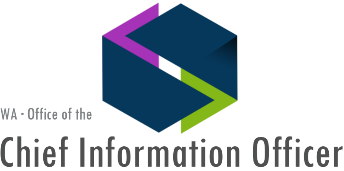 Geospatial Portal Steering Committee (Monthly)									AGENDANotesManagement ItemsDan Saul transferred co-chair responsibilities to Tim Minter.  Team thanked Dan for his long-term support to the steering committee.Tim gave quick overview of role at DSHS and GIS career activities.  Tim assigned the meeting recorder role to himself.Tim conducted introduction exercise:ECY:  Dan Saul - Ideally portal would not store anything.  Is there anything GPSC can do to help other agencies?DOR:  David Wright – better managed metadata and data than current system.  Too many different access points, repositories, etc.  DOT:  Alan Smith – Provide meeting minutes.  Encourage better data sharing among agencies.  Agrees with DFW and DOR items.DFW:  Randy Kreuziger – Streamline publishing processes.  Establish simple automated, one-stop shopping Open Data access.  Data driven forms (e.g. GIS data and map web services) would be a good way to get consistency.DSHS:  George Alvarado – Establish clearer communications about when and who needs to publish their data.  David Wright – this suggestion aligns with simplifying the system.  Too many duplicated efforts.  Joy has site for publishing meeting notes.  WaTech:  Joy Paulus – Establish consistency in GeoPortal procedures.  Need to get participation by the smaller agencies.  They create special needs.  WaTech ends up having to pay costs for the work that the small agencies should perform.  GIS Data Catalog is the single best one-stop access point to date.  Tom Kimpel at OFM has been providing high value service to the state GIS community by keeping the GIS Data Catalog updated.WaTech:  Michael Roberts – Esri ArcGIS Server site health check is underway.  Splunk needs to be rebuilt.  Staff turnover is an issue as skills necessary to support the Geospatial Portal components are frequently lost.  The SysOps team is getting re-accustomed to the configuration and implementation for Geospatial Portal.  Michael mentioned billing customers.  Tim note – need to understand Joy’s plan for billing beyond the base allocations, maybe get the cost structures it into the SLA and differentiate with service level descriptions.  Better connection between data stewards and sysops for better management of resources.  Joy Paulus – Steering Committee should help with who and what gets monitored and metrics.  Tim note – we need to select meaningful, measurable, reportable, and improvable metrics if we select any metrics at all.Joy notes that there may be opportunity to optimize IT resources (Esri licenses, VMs, cores, RAM, storage, etc.) if can review and resolve issues with the public vs. private configuration of the ArcGIS Sever site components.DNR – Joy Paulus says to reach out to Steve Young at DNR to identify representative.Technical ItemsAn update on Portal related tasks:  The ArcGIS Server site environment has been stabilized.  Waiting on Esri health check before upgrading to 10.4.1.  David Wright mentioned that ArcGIS Server statistics might prove useful for the health check since Splunk is not reporting statistics.  Streetmap update will happen after that.An update on the server status from Sys Ops:  Stephen Vaughn will be scheduling production deployment.  Test deployment went well.  Tim Minter asked if there were only two computing environments, test and production.  Yes.  Have to plan changes to production environment resources 20 days out.  Vector Tiles – Next StepsThe multi-agency training session with Esri focused mostly on the history of cartography.  The process of building tiles is relatively simple, but errors cause difficulty in actual experience.  DFW, LNI, DNR, DOR, ECY – all the EAP agencies spent about 7 credits each.  The objective to coordinate on a statewide basemap was not met.  Portal for ArcGIS (aka “ArcGIS Enterprise”) was identified as a requirement for hosting a vector tile cache.Joy Paulus noted 2007 listing of basemaps that have been discussed.  George Alvarado – these are often required by RCWs.  Joy Paulus – each agency was going to contribute one basemap.Joy Paulus suggests participants put together a list of subjects needed to complete the class by Feb 23rd.  Action item – participating departments will follow with Esri.Lidar Portal:  DNR has deployed a beta release of the LiDAR portal.  Users with access can download DEMs and hillshades.  Q – can DNR publish their LiDAR to the Geospatial Portal?  Joy Paulus – No, the DNR LiDAR portal has been in production for years.  Joy had provided quotes to DNR for hosting in the Geospatial Portal, 10¢/GB/Month storage.  Several service levels were noted.  link on geography.wa.gov site linking to derived products site hosted by Alaska:  http://geography.wa.gov/http/https Implementation on Portal Public:  DNR requested https on public side.  Joy Paulus has extra security certificate that she can assign to the Geoportal public side.  Fong has it set up, assigned, not deployed to production yet.  Just has to enable on the F5.  Will update infrastructure diagrams on website.  Tim noted recent DSHS coordination with WaTech SysOps to get security certificates configured properly to support Firefox – lessons learned could be applied to the Geospatial Portal security certificate configuration.ESP Migration to Helpdesk Tickets:  WaTech is adjusting their support services backend system.Action ItemsDone:  Tim Minter will provide meeting minutesDone:  Tim Minter Contact Steve Young at DNR to identify representative:  Brad MontgomeryDone:  Tim Minter will add a data category back to the standard agendaDone:  Joy Paulus will send Tim Minter a list of the participating agenciesIn Progress:  Participating agencies will follow with Esri regarding the Vector tile basemap trainingParticipantsReferencesWashington State Geospatial PortalGeoPortal – Shared GIS InfrastructureGeoPortal Technical Resources > Portal Operations – Roles & ResponsibilitiesGeospatial Portal Sub-CommitteeGeographic Information Technology CommitteeTechnology Services BoardItemTopicsTime LeadAction/Follow-upWelcome, introductions, assign recorder, adjust agendaSwitched Technical and Management sections1:00 PM10 minDan SaulTim Minter2Technical ItemsAn update on Portal related tasksAn update on the server status from Sys OpsVector Tiles – Next StepsLidar Portalhttp/https Implementation on Portal PublicESP Migration to Helpdesk Tickets1:10 PM30 minMembersJoy Paulus1Management ItemsInstall Tim Minter as new co-chairNew co-chair introduction exercise:Identify the organizations that are representedA representative of each organization describes a single Portal change that would benefit their organization1:40 PM30 minMembersDan SaulTim MinterJoy Paulus3Closing Comments, adjournmentNext Meeting – March 9, 2017 – 2nd Thursday of every month2:10 PM5 minAll ParticipantsOrgRepresentative, RoleAlso attendingOrgRepresentative, RoleAlso attendingDFWRandy Kreuziger, IT SPEC 5Chris MarshDSHSTim Minter, Enterprise GIS Data ArchitectGeorge AlvaradoDORDavid Wright, GIS Lead - ITS/AS 6ECYDan Saul, GIS Manager/Analyst/ProgrammerDOTAlan Smith, GIS Branch ManagerWaTechJoy Paulus, State GIS CoordinatorJenny Konwinski, Michael Roberts